ЗАЯВКАПрошу включить меня___________________________________________________                                                                                                                                                   (ФИО)в состав бюджетной комиссии пилотного проекта «Бюджет и МЫ!».«____» апреля 2021 года                                                     ________________________                                                                                                                                                      подпись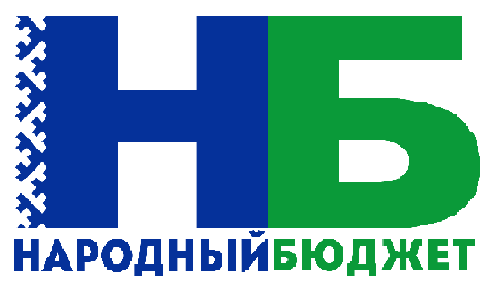      «Бюджет и МЫ!»от ____________________________________________                                      (ФИО гражданина)                                    _______________________________________________адрес постоянного проживания: _______________________________________________                                        (указать только населённый пункт)контактный телефон_____________________________